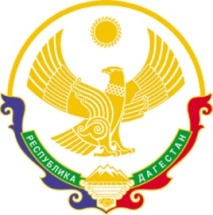 РЕСПУБЛИКА ДАГЕСТАНМУНИЦИПАЛЬНОЕ ОБРАЗОВАНИЕ «СЕЛО КИЛЯТЛЬ»СОБРАНИЕ ДЕПУТАТОВ АДМИНИСТРАЦИИ СЕЛЬСКОГО ПОСЕЛЕНИЯ«СЕЛО КИЛЯТЛЬ»                  индекс:    368936     ИНН  0509005770     КПП   050901001     ОКПО 4290124     ОГРН 1020501743415Решение:                                                                                                                      от 29.12.2018 г.   № 9                                                  Утвердить бюджет АСП  «село Килятль»  на 2019 год в размере 2072,0  тыс.рублей, и  плановый период на 2020 год в размере 1468,0 тыс.рублей, на 2021 год                                                                в размере 1468,0 тыс.рублей.      а) Доходы:                                                                                                                                                      2019 г.                2020 г.          2021 г.        б) Расходы  по учреждениям:                    Председатель                   сельского Собрания	/Каримов А.Т. /Дотация18691265,01265,0Субвенция73,073,073,0Собственные доходы 130,0130,0130,0В том числе:НДФЛ16,016,016,0ЕСХНЗемельный налог52,052,052,0Имущественный62,062,062,0                       ИТОГО:2072,01468,01468,0а)Аппарат управления14441062,01062,0б)МКУК 427,0325,0325,0в)ВУС73,073,073,0г)Ф/К и спорт19,013,013,0д)Молодежная политика9,07,06,0ж)ЖКХ (благоустройство)100,020,00          ИТОГО:2072,01468,01468,0